ORDERFORMULIER   B345Te leveren producten:Super Terra Koedijkslanden 175678GG MeppelBesteldatum:  ( vandaag )Afleveradres:   Koesdijkslanden 17Afleverdatum: ( over 2 dagen )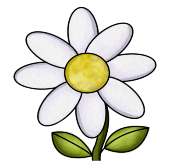 Terra GrootProductproductnummerAantal besteleenhedenbesteleenheidkwaliteitPotgrond 10 liter0032palletAKippenvoer Garvo0043doosAKoemestkorrels0051doosAKippenvoer Kasperfood0095zakAAardappels 5kg0124doosABio rundergehakt0131doosAeikenbladsla0142doosA